Муниципальное бюджетное общеобразовательное учреждение «Средняя общеобразовательная школа №40 г.Брянска»Положение об организации питания учащихся в школе1.  ОБЩИЕ ПОЛОЖЕНИЯ.  1.1.   Положение  о  порядке  организации  питания  обучающихся  в  МБОУ «СОШ №40 г Брянска» (далее –  "Положение")  устанавливает  порядок  организации  рационального  питания  обучающихся  в  школе,  определяет  основные  организационные  принципы,  правила  и  требования  к  организации  питания  учащихся,  регулирует  отношения  между  администрацией  школы  и  родителями (законными  представителями  1.2.   Положение  разработано  в  целях  организации  полноценного  горячего  питания  учащихся,  социальной  поддержки  и  укрепления  здоровья  детей,  создания комфортной среды образовательного процесса.  1.3.  Положение разработано в соответствии с:   •  законом Российской Федерации "Об образовании";   •  уставом школы;   •  федеральным  законом  от 30.03.1999 года  №52-ФЗ " О  санитарно- эпидемиологическом благополучии населения";   •  СанПиН 2.4.5.2409-08 "Санитарно-эпидемиологические  требования  к  организации питания обучающихся в общеобразовательных учреждениях,  учреждениях начального и среднего профессионального образования"; 1.4.  Действие настоящего Положения  распространяется  на всех обучающихся в  школе.  1.5.  Настоящее  Положение  является  локальным  нормативным  актом,  регламентирующим деятельность школы по вопросам питания, принимается  на педагогическом совете, согласовывается с общешкольным родительским комитетом и утверждается  приказом директора школы.  1.6.   Положение принимается на неопределенный срок. Изменения и дополнения  к  Положению  принимаются  в  порядке,  предусмотренном  п.1.5.  настоящего  Положения.   1.7.   После принятия Положения (или изменений и дополнений отдельных пунктов  и  разделов)  в  новой  редакции  предыдущая  редакция  автоматически  утрачивает силу.       2.  ОСНОВНЫЕ ЦЕЛИ И ЗАДАЧИ. 2.1.   Основные цели и задачи при организации питания учащихся в  МБОУ «СОШ №40 г.Брянска»: •  обеспечение  учащихся  питанием,  соответствующим  возрастным  физиологическим  потребностям  в  пищевых  веществах  и  энергии,  принципам рационального и сбалансированного питания;  •  гарантированное  качество  и  безопасность  питания  и  пищевых  продуктов, используемых для приготовления блюд;  •  предупреждение (профилактика) среди обучающихся инфекционных и  неинфекционных заболеваний, связанных с фактором питания;  •  пропаганда принципов полноценного и здорового питания; •  модернизация  школьных  пищеблоков  в  соответствии  с  требованиями  санитарных норм и правил, современных технологий;  •  использование  бюджетных  средств,  выделяемых  на  организацию  питания,  в  соответствии  с  требованиями  действующего  законодательства;  3.  ОБЩИЕ ПРИНЦИПЫ ОРГАНИЗАЦИИ ПИТАНИЯ УЧАЩИХСЯ.  3.1.  Организация  питания  учащихся  является  отдельным  обязательным  направлением деятельности Школы.  3.2.  Для  организации  питания  учащихся  используются  специальные  помещения ( пищеблок),  соответствующие  требованиям  санитарно- гигиенических норм и правил по следующим направлениям:  •   соответствие числа посадочных мест столовой установленным нормам;  •   обеспеченность  технологическим  оборудованием,  техническое  состояние которого соответствует установленным требованиям;  •   наличие пищеблока;  •  обеспеченность кухонной и столовой посудой, столовыми приборами в  необходимом количестве и в соответствии с требованиями СанПиН;  •  наличие вытяжного оборудования, его работоспособность;  •  соответствие  иным  требованиям  действующих  санитарных  норм  и  правил в Российской Федерации. В пищеблоке постоянно должны находиться:   •   заявки  на  питание,  журнал  учета  фактической  посещаемости  учащихся;     •   ежедневные меню •  приходные  документы  на  пищевую  продукцию 3.4  Администрация  школы  совместно  с  классными  руководителями  осуществляет  организационную  и  разъяснительную  работу  с  обучающимися  и  родителями (законными  представителями)  с  целью  организации  горячего  питания  учащихся  на  платной  или  бесплатной  основе.  3.5.  Администрация  школы  обеспечивает  принятие  организационно- управленческих  решений,  направленных  на  обеспечение  горячим  питанием  учащихся,  принципов  и  санитарно-гигиенических  основ  здорового питания, ведение консультационной и разъяснительной работы  с родителями (законными представителями) учащихся.  3.6.  Режим питания в школе определяется СанПиН 2.4.5.2409-08 "Санитарно- эпидемиологическими требованиями к организации питания обучающихся  в  общеобразовательных  учреждениях,  учреждениях  начального  и  среднего  профессионального  образования",  утвержденными  постановлением  Главного  государственного  санитарного  врача  Российской Федерации №45 от 23.07.2008 года.   3.7.  Питание  в  школе  организуется  на  основе  разрабатываемого  рациона  питания  и  примерного  15дневного  меню,  разработанного  в  соответствии  с рекомендуемой формой  составления  примерного  меню  и  пищевой  ценности  приготовляемых  блюд (приложение  №2  к  СанПиН  2.4.5.2409-08   3.8.   Обслуживание  горячим  питанием  учащихся  осуществляется  штатными  сотрудниками  комбината школьного питания,  имеющими  соответствующую  профессиональную  квалификацию,  прошедшими  предварительный (при  поступлении  на  работу) и периодический медицинские осмотры в установленном порядке,  имеющими личную медицинскую книжку установленного образца.  3.9.   Поставку  пищевых  продуктов  для  организации питания в школе осуществляют предприятия (организации),  специализирующиеся  на  работе  по  поставкам  продуктов  питания  в  образовательные учреждения, с которыми в соответствии с Федеральным  законом от 18.07.2011 года №223-ФЗ и Федеральным  законом от05.04.2013 №44ФЗ 3.10.   На поставку питания заключаются контракты (договоры)  непосредственно  школой,  являющимися  муниципальными  заказчиками. Поставщики должны иметь соответствующую материально- техническую  базу,  специализированные  транспортные  средства,  квалифицированные  кадры.  Обеспечивать  поставку  продукции,    соответствующей по качеству требованиям государственных стандартов и  иных нормативных документов.  3.11.   Гигиенические  показатели пищевой  ценности  продовольственного сырья  и  пищевых  продуктов,  используемых  в  питании  учащихся,  должны  соответствовать СанПиН 2.4.5.2409-08.   3.12.   Директор  школы  является  ответственным  лицом  за  организацию  и  полноту охвата учащихся горячим питанием.  3.13. Приказом  директора  школы  из  числа  административных  или  педагогических работников  назначается лицо, ответственное за полноту  охвата учащихся питанием  и  организацию питания на текущий  учебный  год.  4.     ПОРЯДОК ОРГАНИЗАЦИИ ПИТАНИЯ УЧАЩИХСЯ В ШКОЛЕ.  4.1.  Питание  учащихся  организуется  на платной и бесплатной  основе (за  счет  бюджетных  средств)  4.3.   Столовая школы осуществляет производственную деятельность в режиме  односменной работы школы и пятидневной учебной недели.  4.4.  Отпуск  горячего  питания  обучающимся  организуется  по  классам  на переменах продолжительностью не менее 10 и не более 20  минут,  в  соответствии  с  режимом  учебных  занятий.  В  школе  режим  предоставления  питания  учащихся  утверждается  приказом  директора  школы ежегодно  4.5.  Ответственный  дежурный  по  школе  обеспечивает  сопровождение  учащихся классными руководителями, педагогами в помещение столовой.  Сопровождающие  классные  руководители,  педагоги  обеспечивают    соблюдение  режима  посещения  столовой,  общественный  порядок  и  содействуют работникам столовой в организации питания, контролируют  личную гигиену учащихся перед едой. 4.6.  Организация  обслуживания учащихся  горячим  питанием  осуществляется  путем  предварительного  накрытия  столов.  4.7.  Проверку  качества  пищевых  продуктов , готовой кулинарной продукции осуществляет мед. работник. 4.8.  Ответственное лицо за организацию горячего питания в школе:  •   проверяет  ассортимент  поступающих  продуктов  питания,  меню,•   своевременно  производит  замену  отсутствующих  учащихся  •   совместно с  медицинской сестрой осуществляет контроль соблюдения  графика  отпуска  питания  учащимся,  предварительного  накрытия  (сервировки) столов;  •  принимает  меры  по  обеспечению  соблюдения  санитарно- гигиенического режима; Ответственное лицо за оборот денежных средств:  •  ежедневно  принимает  от  классных  руководителей  заявки  по  количеству питающихся учащихся на следующий учебный день; •  передает  заявку  •  осуществляет контроль количества фактически отпущенных завтраков  и обедов.  5.  КОНТРОЛЬ ОРГАНИЗАЦИИ ШКОЛЬНОГО ПИТАНИЯ.  5.1.  Контроль  организации  питания,  соблюдения  санитарно- эпидемиологических  норм  и  правил,  качества  поступающего  сырья  и  готовой  продукции,  реализуемых  в  школе,  осуществляется  органами  Роспотребнадзора.   5.2.  Контроль  целевого  использования  бюджетных  средств,  выделяемых  на  питание  в  образовательном  учреждении,  осуществляет  Финансовое  управление   5.3.   Текущий  контроль  организации  питания  школьников  в  учреждении  осуществляют  медицинский  персонал  школы,  ответственные  за  организацию  питания,  специально  создаваемая  комиссия  по  контролю  организации питания (в соответствии с положением об общественно-административной комиссии).  5.4.  Состав комиссии по контролю организации питания в школе утверждается  директором школы в начале каждого учебного года.  По результатам проверок составляется акт.          Рассмотрено Педагогическим советом Протокол № 1от 30 августа 2016 . Согласовано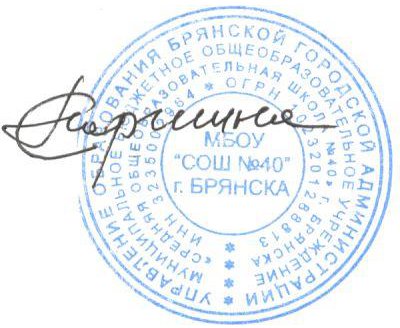 общешкольнымродительскимкомитетом          Протокол № 1                                           от «22» сентября 2016                                        Утверждаю   Директор МБОУ «СОШ №40 г.Брянска»______________/С.А.Паршина/Приказ № 11 от «22» сентября 2016